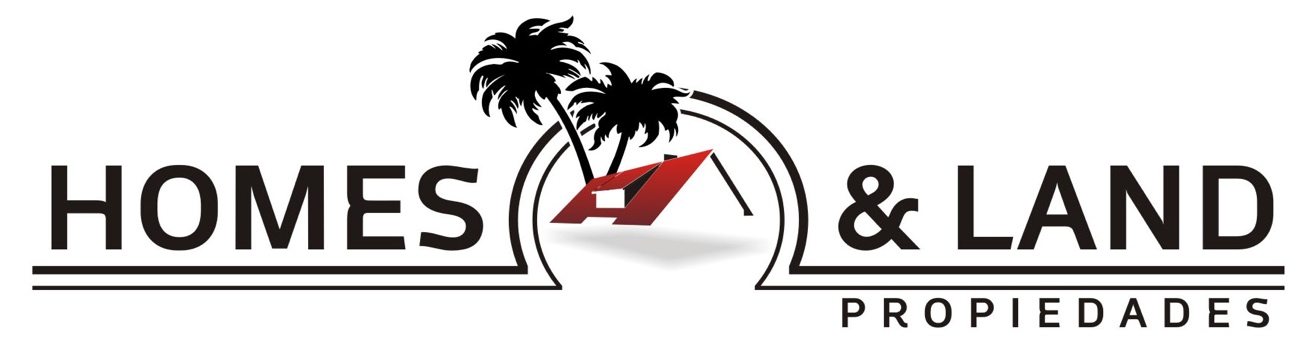 Homes & Land Propiedades                  X                       Recibo de SeñaDe Cristian Espinoza                                                                   Cobro por  cuenta                 ALQ. TEMPORADA VERANOBolívar 2277- tel  (0223) 494-1103                                                 de terceros                                       Fecha: 16/11/2021(7600) Mar del Plata. Pcia. Bs. As.                                                                                                   Documento no válido como facturaRef: Recibo de Seña por Alquiler Temporada de Verano 2021/2022 del inmueble, ubicado en  Bolivar 2265   Piso 1 Letra “b”Recibimos del Carolina AGUIRIANO DNI 37.946.356la cantidad de pesos(11.100) ONCE   Mil CIEN  con cero centavos en concepto de pago de alquiler por Temporada de Verano 2022 Correspondientes al día de ingreso 16/01 /2022, día de salida 25/01/2022 a las 10 AM. Por el departamento mencionado anteriormente.-La cobranza de los importes recibidos en concepto de alquileres se realiza al solo efecto de ser entregada al locador del inmueble y en un todo de acuerdo al artículo 19 de R.G. N° 3803/94.Nombre                                                                            Locador/esDETALLES DEL ALQUILER:ALQUILER DEPTO.----------------------------------$37.00HONORARIOS. —————————————$4000DEP. DE GARANTÍA.--------------------------------$4.000SEÑA—————————————————-$11.100RESTAN ABONAR-----------------------------------$33.900Contacto inquilino:  CAROLINA AGUIRIANO - 2995370114Martillero y Corredor Público Cristian EspinosaReg. Nº 3352Dirección: Bolívar 2277Mar del Plata Código Postal 7600Tel: 0223 – 4941103